Tracks Set 11 - Worse That Could Happen 			J. Maestro 2 - Still the One						Orleans3 - Evil Ways 							Santana4 - Runway...                 				        Dell Shannon5 - Have I told You Lately			        Rod Stuart 6 - Pretty Women						Roy Orb 7 – Rollin on a River					CCR/Tina8 - Brown Eyed Girl					Van Morrison 9 - Got ‘a Get A Message to You 			B Gees10 - Black Magic Women				Santana	11- Devil with A Blue Dress				Mitch Rider12 Please Let Me Love You				Paragons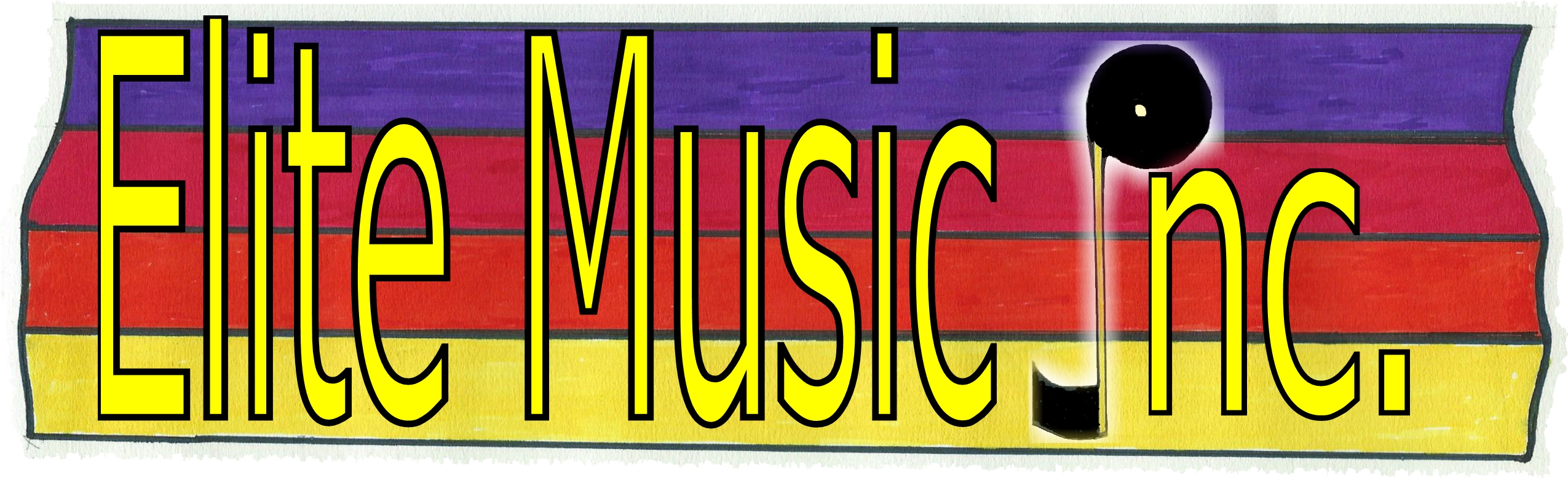 